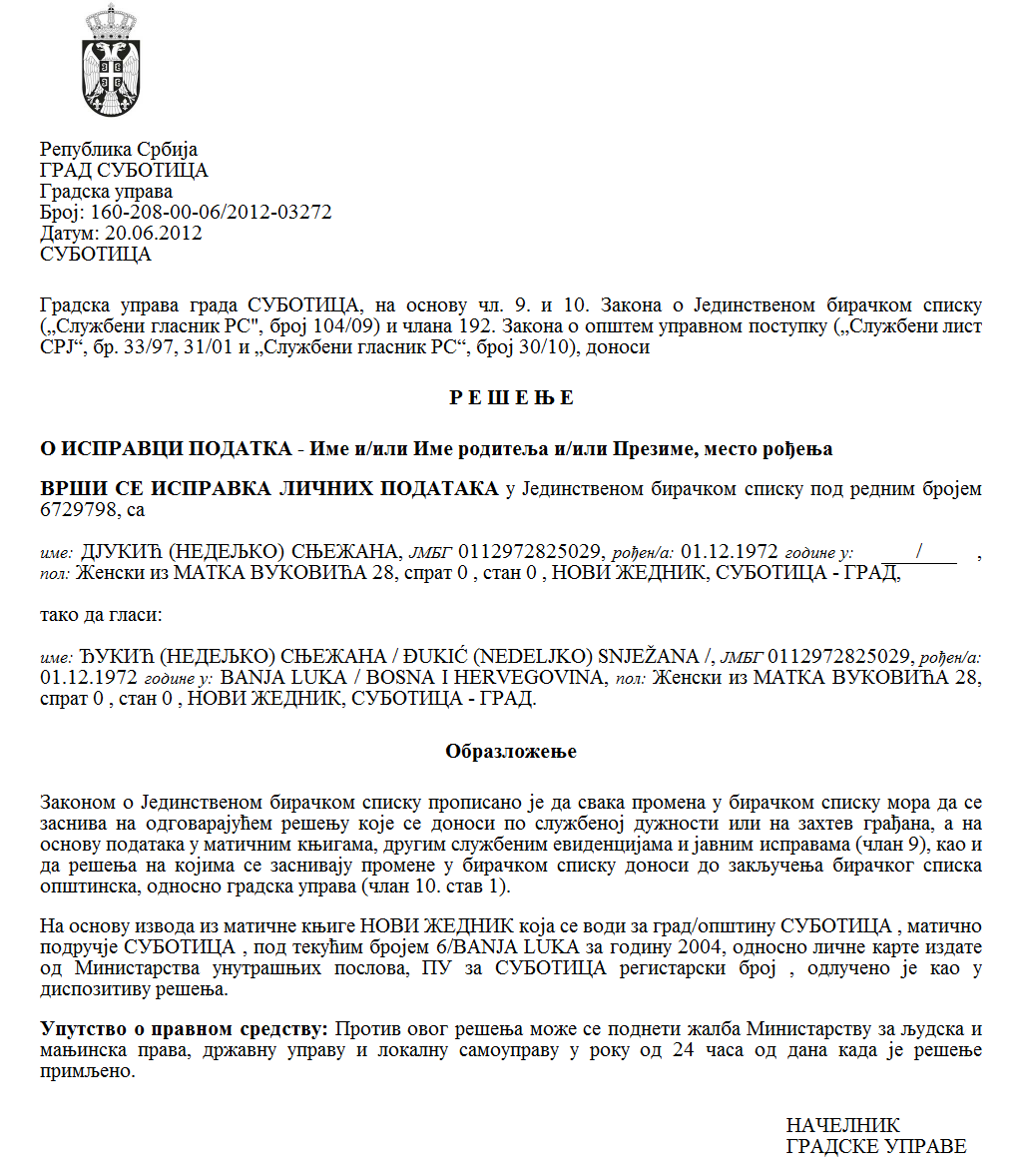 SZERB KÖZTÁRSASÁG VAJDASÁG AUTONÓM TARTOMÁNY  ZENTA KÖZSÉG ZENTA KÖZSÉG POLGÁRMESTER  Szám: 361-9/2022-IIKelt: 2022. október 25-én Z e n t a Az egyesületek által a közérdekű programok serkentésére az eszközökről vagy a hiányzó eszközök részének a  finanszírozásáról szóló  Kormányrendelet (az SZK Hivatalos Közlönye,  16/2018. sz.) 9. szakasza, az egyesületek által a közérdekű programokra a serkentő  eszközök,  vagy az eszközök hiányzó része odaítélésének eljárásáról és  ellenőrzéséről szóló rendelet (Zenta Község Hivatalos Lapja,  31/2021. sz.) 18. szakasza alapján, a nyilvános pályázat  lefolytatására a  pályázati bizottság a  közérdekű programokat  megvalósító egyesületeknek az éves  programjaik   finanszírozására,  a 2022-es évben a   bérleti díj  és  más  állandó költségek lefedésére,  a község  polgármestere   meghozta az alábbi  H A T Á R O Z A T O T   A  PROGRAMOK   KIVÁLASZTÁSÁRÓL, AMELYEK SERKENTÉSRE KERÜLNEK   A NYILVÁNOS PÁLYÁZATBAN   FELTÜNTETETT,   A  KÖZÉRDEKŰ PROGRAMOKAT  MEGVALÓSÍTÓ EGYESÜLETEKNEK AZ ÉVES  PROGRAMJAIK FINANSZÍROZÁSÁRA  A  2022-ES ÉVBEN A BÉRLETI DÍH  ÉS  MÁS  ÁLLANDÓ KÖLTSÉGEK LEFEDÉSÉREA jelen határozattal megállapításra kerül a  programok kiválasztása  a  nyilvános pályázat  lefolytatását követőn, amelyet Zenta község  2022. március  31-én írt ki a 361-9/2022-II-es számon. A nyilvános pályázat megvalósítására 250.000,00 dináros teljes összeg lett  biztosítva, amely eszközök   a Zenta község  2022-es évi  költségvetéséről szóló rendelettel (Zenta Község Hivatalos Lapja,  31/2021. és  8/2022. sz.) lettek előirányozva, éspedig   az 0602-es  program  keretében A HELYI ÖNKORMÁNYZAT  ÁLTALÁNOS SZOLGÁLTATÁSAI néven, mint  0001-es számú aktivitás,  A helyi önkormányzat  és a városi községek működése  néven, a  funkcionális osztályozás  133-as  kódja alatt és Egyéb általános szolgáltatások néven,   a 74/0-s pozíciószámon, mint  481000-es   közgazdasági osztályozás, leírva, mint A   KORMÁNYON KÍVÜLI SZERVEZETEK DOTÁLÁSA. Zenta község 2022-es évi  költségvetéséből  az eszközöket  összesen 250.000,00 dináros összegben   ítéljük oda   a  közérdekű programokat  megvalósító egyesületeknek az éves  programjaik   finanszírozására,  a 2022-es évben a   bérleti díj  és  más  állandó költségek lefedésére éspedig:  A jelen határozat  végleges, és közzétételre  kerül Zenta község hivatalos honlapján, Zenta község hirdetőtábláján és az e-Közigazgatás portálján,  a meghozatalát  követő  öt  napon belül.  Czeglédi Rudolf s. k. Zenta község polgármestereSorszám A jelentkezés átvételének kelte Az egyesület neve ProgramnévProgramérték (az eszközök javasolt összege)12022.04.11Мото Клуb “Зинтхарев„ СентаZyntharew  Motoros Klub ZentaЗакупнина и остали трошкови удружења у 2022. годиниBérleti díj és az egyesület egyéb költségei  a  2022-es évben20.000,0022022.04.19Општинска организација народне технике – СентаA Népi Technika Községi Szervezete – ZentaЗакупнина и остали трошкови удружења у 2022. годиниBérleti díj és az egyesület egyéb költségei  a  2022-es évben80.000,0032022.04.21Коњички и фијакерски клуб „Вилењак” Сента„Táltos” Lovas és Fiákeros Klub ZentaЗакупнина и остали трошкови удружења у 2022. годиниBérleti díj és az egyesület egyéb költségei  a  2022-es évben30.000,0042022.04.21.Радио клуб „Сента“Rádió Klub „Zenta“Закупнина и остали трошкови удружења у 2022. годиниBérleti díj és az egyesület egyéb költségei  a  2022-es évben20.000,0052022.04.21.Ловачко удружење „Сента“Zentai VadásztársaságЗакупнина и остали трошкови удружења у 2022. годиниBérleti díj és az egyesület egyéb költségei  a  2022-es évben50.000,00621.04.2022.Омладинска организација Торњош-ТорњошTornyosi Ifjúsági Szervezet – TornyosЗакупнина и остали трошкови удружења у 2022. годиниBérleti díj és az egyesület egyéb költségei  a  2022-es évben10.000,00717.04.2022.Опште удружење самосталних предузетника СентаZentai Önálló Vállalkozók Általános EgyesületeЗакупнина и остали трошкови удружења у 2022. ГгодиниBérleti díj és az egyesület egyéb költségei  a  2022-es évben40.000,0082022.04.20.Уружења грађана „Интеркултурални Центар“Interkulturális Központ Zentai Helyi SzervezetЗакупнина и остали трошкови удружења у 2022. годиниBérleti díj és az egyesület egyéb költségei  a  2022-es évben/92022.04.13.Удружење Мото клуб "Freedom" Сента Motoros klub "Freedom" ZentaЗакупнина и остали трошкови удружења у 2022. годиниBérleti díj és az egyesület egyéb költségei  a  2022-es évben/